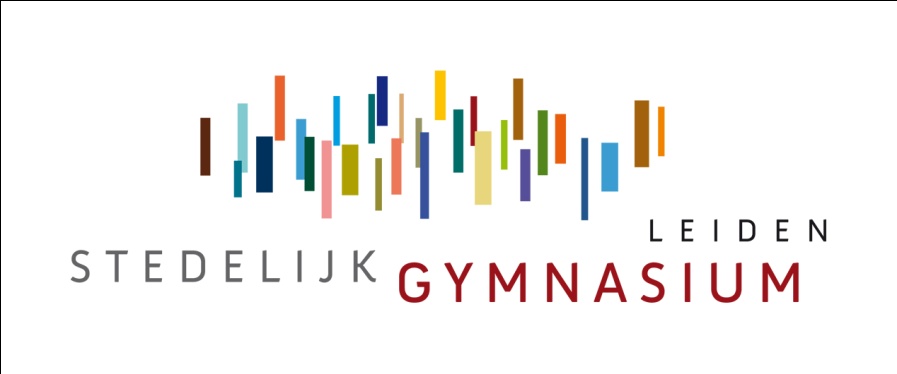 A A N V R A A G F O R M U L I E R  H U I S W E R K H ULP Digitaal inleveren bij : i.m.konradt@gymnasiumleiden.nl voor SOCRATESNaam:   _____________________________________________________Klas: _______________________________________________________Woonplaats: _________________________________________________Vast telefoonnummer: __________________________________________Mobiel telefoonnummer: ________________________________________Wil graag hulp/ ondersteuning voor het volgende vak/ de volgende vak(ken)**:Je kan ook hulp voor studievaardigheden aanvragen. Geef dit hieronder duidelijk aan. ____________________________________________________________________________________________________________** let op: Je kan op school afspreken, maar het staat je ook vrij in het weekeinde of avonduren met elkaar af te spreken.
Houd je schoolmail in de gaten; zodra je met een leerling gekoppeld bent, ontvang je een bericht om zelf contact met elkaar op te nemen en verder af te spreken.